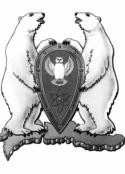 Городской округАрхангельской области «Новая Земля»Совет депутатов муниципального образования городской округ «Новая Земля»шестого созываВнеочередная сессияР Е Ш Е Н И ЕО повестке дня внеочередной сессии Совета депутатов муниципального образования городской округ «Новая Земля»В соответствии с Уставом городского округа Архангельской области «Новая Земля», Регламентом Совета депутатов муниципального образования городской округ «Новая Земля», Совет депутатов муниципального образования городской округ «Новая Земля» р е ш и л:Утвердить следующую повестку дня внеочередной сессии Совета депутатов муниципального образования городской округ «Новая Земля»:О внесении изменений в бюджет муниципального образования городской округ «Новая Земля» на 2024 год.О мерах социальной поддержки в виде медицинского обеспечения для граждан, страдающих онкологическими заболеваниями.О Порядке оплаты проезда к месту консультации и (или) лечения и обратно гражданам, страдающим онкологическими заболеваниями.О несении изменений в Приложение № 2 к решению Совета депутатов муниципального образования городской округ «Новая Земля» от 18.02.2020 № 143 «Об утверждении предельных размеров представительских расходов».О  внесении изменений в решение о регистрации депутатской фракции  Всероссийской политической партии «ЕДИНАЯ РОССИЯ» в Совете депутатов муниципального образования городской округ «Новая Земля» шестого  созыва.Председатель Совета депутатов муниципального образованиягородской округ «Новая Земля»                                                          В.А. Курасовот «28» февраля 2024 г.рп Белушья Губа              № 101/06-01Докладчик: Никулина Л.И.,         и.о. руководителя отдела экономики и финансов администрации  муниципального образования городской округ «Новая Земля». Докладчик:  Никулин А.В., заместитель председателя Совета депутатов муниципального образования городской округ «Новая Земля».Докладчик:  Хоботова Н.В., депутат Совета депутатов муниципального образования городской округ «Новая Земля».Докладчик:  Гаврилова А.П., депутат Совета депутатов муниципального образования городской округ «Новая Земля».Докладчик:  Курасов В.А., председатель  Совета депутатов муниципального образования городской округ «Новая Земля».